Технологическая картаУчебный предмет: Русский язык УМК: Перспективная начальная школаТема урока: «Правописание «О» и «Е» в окончаниях имен существительных после шипящих и «Ц»»Тип урока: урок открытия нового знания (технология деятельностного метода) Оборудование: раздаточный материал, учебник, тетради, ноутбуки, проектор, презентация.Цель урока: Образовательная цель: познакомить учащихся с правописанием «о» и «е» в окончаниях имен существительных после букв, обозначающих шипящие звуки и звук [ц].Деятельностная цель: формирование способности учащихся к новому способу действия: правописание «о» - «е» после шипящих и ц.Планируемые результаты:Метапредметные:Личностные УУД: формировать способность к самооценке на основе критерия успешности учебной деятельности, реализовывать творческий потенциал в предметно-продуктивной, социально ориентированной деятельности на основе нравственных установок и моральных норм, непрерывного образования, самовоспитания и универсальной духовно-нравственной компетенции – «становиться лучше».Регулятивные УУД: уметь определять и формулировать цель на уроке с помощью учителя; проговаривать последовательность действий на уроке; уметь высказывать своё предположение на основе работы с материалом учебника; уметь работать по коллективно составленному плану; вносить необходимые коррективы в действие после его завершения на основе его оценки и учёта характера сделанных ошибок; планировать своё действие в соответствии с поставленной задачей.Коммуникативные УУД: уметь оформлять свои мысли в устной форме; слушать и понимать речь других; учиться работать в группе, формулировать собственное мнение и позицию.Познавательные УУД: уметь ориентироваться в своей системе знаний: отличать новое от уже известного с помощью учителя; добывать новые знания: находить ответы на вопросы, используя учебник, свой жизненный опыт и информацию, полученную на уроке.Предметные: уметь использовать в речи речевые единицы, уметь сравнивать разные формы имен существительных, делать вывод на основе наблюдений за изменением формы слова; знать правописание окончаний имен существительных при изменении существительных по падежам.Ход урокаЭтап урока Деятельность учащихсяДеятельность учителяСодержание урокаПланируемые результатыI. Мотивация к учебной деятельности-один ученик работает с тренажером по словарным словамУчащиеся вписывают по памяти буквы в те фигуры в которых они были написаны.-дети проверяют свои работы-дети объясняют принцип деления на группыОрганизует быстрое включение учащихся в урок. Мотивирует к учебной деятельности.1 слайд2 слайдСлайд 3Слайд 4(проверка на ИД)-Посмотрите, друг другу в глаза, улыбнитесь, пожелайте товарищу хорошего настроения на весь учебный день. Внимательно посмотрите на фигуры и буквы запомните.Впишите в нужные фигуры - соответствующие буквы.-На какие две группы можно разделить эти буквы? (шипящие и не шипящие)Какие правила русского языка связаны с этими буквами?Развитие самоорганизации в учебном действии, самопроверке. (Личностные УУД)Оформлять свои мысли в устной форме. (Коммуникативные УУД)II. Актуализация и фиксирование индивидуального затруднения в пробном учебном действии.Проговаривают ответы.Высказывают своё предположение.Фиксируют индивидуальное затруднение.Проговаривают следующий шаг учебной деятельности.Организует  актуализацию умений определять склонение существительных, записывать правильное окончание;слайд 9-дети работают в парах слайд 10Организует выполнение учащимися пробного учебного действия.слайд 11Организует фиксирование индивидуального затруднения.Слайд  12Организует уточнение следующего шага учебной деятельности.1.Постановка учебной проблемы. -На доске записаны слова. сердце, лицо, усище, чудище, солнце, кольцо, плечо, яйцо.(Работа в паре по карточкам)-Разделите слова на 2 группы.-Проверяем. Почему так разделили? Что общего? (существительные, основа на шипящую и Ц, в И.п.)-Чем отличаются? (окончание Е или О). Выход на ударение.-вывод: «Под ударением о. без ударения е»На доске:под океан..-..скл., ..падеж	с ракет..-..скл.,.. падежперед тепловоз..- ..скл.,.. падеж Работа с ИД. с плеч.. -..скл.,.. падежпод  сердц...-..скл., ..падежОформлять свои мысли в устной и письменной  форме (Коммуникативные УУД)III. Выявление места и причины затрудненияПод руководством  учителя выявляют место затруднения.Проговаривают причину затруднения с помощью учителя.Организует выявление места затруднения.Организует фиксирование во внешней речи причины затруднения.Слайд 13Организует постановку цели урока. На доске: знать, уметьВ каком месте возникло затруднение? -А как же быть со словом «сердц..»? какую букву надо вставить?-Сколько же в классе мнений? Почему?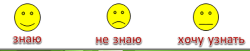 Возникает спор в написании нужного окончания, учитель предлагает нарисовать смайликна полях тетради (знаю - не знаю – хочу узнать).Учителю следует обратить внимание детей на основу данных слов. На какие буквы оканчивается основа. (На шипящие и Ц)-Кто же сформулирует тему урока? (Правописание О и Е в окончаниях существительных после шипящих и Ц). (Вывешивается слайд с названием темы)Ориентироваться в своей системе знаний: отличать новое от уже известного с помощью учителя (Познавательные УУД)IV. Построение проекта выхода из затруднения (цель и тема, способ, план, средство).Проговаривают следующий шаг учебной деятельности.С помощью учителя ставят цель урока.Составляют и проговаривают план действий с помощью учителя.Называют средства.Организует уточнение следующего шага учебной деятельности.слайд 15, 16Организует составление совместного плана действий.Слайд 17Организует определение средств.-Какой следующий шаг учебной деятельности? («Сам найду способ») Слайд 14Какую проблему ставим? -Чтобы решить проблему и не ошибиться, вы разделитесь на 5 группы. (Выбрать главного) Каждой группе будет дано задание. Наметим план действий, по которому вы работаете и сообщаете нам свой вывод.Что нам поможет? (свой опыт, наши наблюдения, учитель).Уметь определять и формулировать цель на уроке с помощью учителя; проговаривать последовательность действий на уроке (Регулятивные УУД)V. Реализация построенного проектаПод руководством учителя выполняет составленный план действий.Высказывают свои версии решения проблемы, фиксируют на листочке; выбирают, кто будет отвечать.Сопоставляют свои версии решения проблемы с учебником.Выполняют задание на карточках.Проговаривают тему урока.-дети выполняют упражнения-воспроизводят ряд словОрганизует реализацию построенного проекта в соответствии с планом.Организует групповую работу.Организует сопоставление версий решения проблемы с учебником.Организует устранение затруднения.Слайд 18Организует уточнение темы урокаСлайд 19Слайд 20Слайд 211. «Сами найдём способ»А) Работа в группах. Повторить правила работы в группе.Б) Один человек от каждой группыдаёт ответ.2. Сопоставление версий решения проблемы с учебником с57 -правило. -Физминутка.1.встаньте рядом с товарищем2.встаньте лицом друг к другу.3.присядьте сычом.4.сделайцте руки кольцом.5.крадемся лисицей6.летим стрижом-Вспомните. Какие слова были в физминутке на новое правило? -с товарищ.., лиц.., сыч.., кольц.., лисиц.., стриж..-Что общего? (сущ., в Т.п. с шипящими на конце и Ц)-вставьте буквы.-ВыводДобывать новые знания: находить ответы на вопросы, используя учебник,свой жизненный опыт и информацию, полученную на уроке (Познавательные УУД).Учиться работать в группе, формулировать собственное мнение и позицию; совместно договариваться о правилах общения и следовать им(Коммуникативные УУД).На слайде.VI. Самостоятельная работа с самопроверкой по эталонуВыполняют задание самостоятельно.Выполняют взаимопроверку по эталону. Фиксируют результаты.Называют с помощью учителя место своего затруднения, причину,  исправляют ошибки.Слайд 22Организует выполнение учащимися самостоятельной работы на новое знание.Организует самопроверку по эталону.Организует выявление места и причины затруднений, работу над ошибками.Работа по карточке (скрин из тренажёра) Один выполняет за учительским столом, остальные на карточке.-Учащиеся обмениваются карточками и проводят взаимопроверку выполненной работы.У кого всё правильно?У кого есть ошибки?В каком месте ошибки?В чём причина? Исправьте ошибки.Планировать своё действие в соответствии с поставленной задачей (Регулятивные УУД).Вносить необходимые коррективы в действие после его завершения на основе его оценки и учёта характера сделанных ошибок (Регулятивные УУД)VII. Включение в систему знаний и работа в парахВыполняют задание за ноутбуком.Организует повторение умений дописывать окончания имен существительных в творительном падеже с опорой на правило.Слайд 23Презентация «5».Выполнение работы в парах (за ноутбуком): вставить нужную букву в слово, пользуясь правилом.Проверьте свою работу: нажмите на слова, в которые вы вставили букву «о». Если у вас получилась «5», то вы выполнили всё верно.Уметь высказывать своё предположение на основе работы с материалом учебника.  (Коммуникативные УУД)Умение выслушать мнение своего товарища, работать в паре, проводить аналогии, анализировать.VIII. Рефлексия учебной деятельности на уроке (итог)Отвечают на вопросы учителя.Делают самооценку. Организует фиксирование нового содержания.Организует рефлексию.Организует самооценку учебной деятельности.Слайд 26Слайд 27Какую цель ставили? Достигли цели?Какая тема урока была? Слайд 24Вернемся к началу урока.Слайд 25. Вспомните, какое задание у нас вызвало затруднение, сможем ли мы изменить смайлик на полях и решить эту орфографическую задачу.                                                                            Дом. задание: учебник стр.62 упр.69 (1 часть), тест Google формы.Спасибо за урок.Оценивать правильность выполнения действия на уровне адекватной ретроспективной оценки. (Регулятивные УУД).Способность к самооценке на основе критерия успешности учебной деятельности (Личностные УУД)